Анкета для вибору нових місць проекту “Захистимо пам’ять”/ “Мережа пам’яті”Шановний заявнику, заповнення цієї анкети - перший крок, щоби долучити Ваше місто, містечко, ОТГ чи село до проекту “Захистимо пам’ять” (з 2020 року “Мережа пам’яті”). Протягом 2012 - 2019 років ми, великий міжнародний колектив, разом з місцевими партнерами, небайдужими активістами, освітянами, школярами, краєзнавцями та представниками органів влади облаштували місця пам’яті убитим під час Другої світової війни євреям та ромам у 20 локаціях у Вінницькій, Волинській, Житомирській, Львівській та Рівненській областях. Більше про наш проект Ви можете дізнатися на нашому сайті та з інформаційної брошури.Звісно, попри важливі результати, роботи лишається дуже багато. На теренах України ще залишаються місця, яким загрожує зникнення внаслідок природних факторів або дій людини; місця, над якими не встановлено відповідного пам’ятника, біля яких немає гідних місць інформації. На новому етапі проекту (2021-2023 роки) ми вирішили реагувати на місцеву ініціативу і, спираючись саме на неї, обрати нові місця для проекту. Для того, щоб Ви і ми могли краще підготуватися та оцінити обсяг роботи, розроблено цю анкету. Її заповнення – це тривалий і складний процес. Прохання заповнювати відповідально та настільки, наскільки Вам дозволяють наявні знання та інформація. Ми детально розглянемо усі анкети та, можливо, будемо звертатися за уточненнями. Дослідницька, освітня та меморіальна робота на місці розпочнуться не раніше другої половини 2021 року.Заповнену анкету та супутні документи потрібно надіслати електронною поштою на адресу Українського центру вивчення історії Голокосту: uhcenter@holocaust.kiev.ua.  Кінцевий термін подачі документів: 3 серпня 2020 року.  Заповнення або надсилання анкети не є гарантією участі у проекті. Анкета вважається прийнятою до розгляду після отримання підтвердження про її отримання. Усі заявники отримають відповіді на початку 2021 року. Ми не збираємо дані для передачі третім особам. Усю надіслану інформацію буде використано лише для заявлених вище цілей.З повагою,колектив проекту “Захистимо пам’ять”/ “Мережа пам’яті”Загальна інформація про заявникаПІБЕ-мейлТелефонМісце проживанняМісце роботи, посадаЧому Ви хочете долучитися до проекту?Яка Ваша особиста мотивація?Яка актуальність проекту для Вашого населеного пункту?В чому нагальність Вашої участі у проекті?Загальна інформація про місцеНаселений пунктРайон чи ОТГОбластьНазва (місцева чи описова) місця похованняКоаліційність та взаємопідтримкаХто ще буде активним учасником Вашої робочої групи? Подання заявки та участь в проекті передбачатиме спільні дії в рамках повноважень, наприклад, вчителя, працівника музею чи бібліотеки, сільського голови, місцевого краєзнавця, журналіста тощо. Група має складатися принаймні з двох людей та включати, якщо можливо, представника діючої місцевої влади.Союзник 1 (обов’язково)ПІБЕ-мейлТелефонМісце проживанняМісце роботи, посадаБудь ласка, надайте листа підтримки (довільної форми та обсягу з поясненням мотивації для участі та баченням власної ролі/внеску).Союзник 2 і більше (додайте потрібну кількість розділів самостійно)ПІБЕ-мейлТелефонМісце проживанняМісце роботи, посадаБудь ласка, надайте листа підтримки (довільної форми та обсягу з поясненням мотивації для участі та баченням власної ролі/внеску).Актуальний фізичний стан місцяЧи відоме точне знаходження масової могили або могил? Ким воно визначалося?Наскільки далеко місце від центру населеного пункту?Наскільки далеко місце від основної дороги?Чи існує під’їзд до місця для легкового та вантажного транспорту?Чи позначений точний периметр місця/місць поховання?Яким чином, якщо так?Чи захищені могили фізично (земельний насип, бетонна плита тощо) і як саме?Чи були випадки виходу кісток на поверхню?Чи є ризик руйнування або зникнення могили/могил? Оберіть усі підходящі варіанти:немає, від сільськогосподарської діяльності, від розграбовування, від природних сил (повені, ерозія, вітер), від видобувної діяльності, від забудови, інше (поясніть)Долучіть до заявки актуальні та історичні (якщо маєте) фото території з місцями поховання. За можливості, позначте їх на фото, наскільки відомо.Актуальний стан вшанування місцяЧи є зараз на місці вбивства пам’ятний знак?Який на ньому напис?Коли він з’явився?За чиєї ініціативи?Чи існував (інший) пам’ятний знак раніше?Коли, який на ньому був напис, ким був встановлений?Долучіть до заявки актуальні та історичні (якщо маєте) фото пам’ятного знаку.Історична інформація про подію (наскільки відомо)Короткий (до 500 слів) опис подій, які відбулися на місці убивства.Коли точно відбулася подія, і звідки про це відомо?Скільки людей загинуло, і звідки про це відомо?До яких груп (етнічних, релігійних, політичних) належали жертви, якщо це були різні групи, і звідки про це відомо? Додайте також чисельне співвідношення, якщо відомо.Хто були вбивці, і звідки про це відомо?Чи були в якийсь спосіб залучені до злочину (прямо чи опосередковано) мешканці села або інших місцин, і звідки про це відомо?Актуальний юридичний стан місця (наскільки відомо)Чи внесене місце/ пам’ятний знак до реєстру пам’яток?У якій формі власності земельна ділянка, на якій розташоване поховання?Чи відомо, кому точно вона належить?Чи перебуває знак, якщо він існує, на балансі органів місцевої влади?Для питань 1-4 додайте копії існуючих довідок або документів. Якщо це неможливо, поясніть, чому.Чи комунальні або інші служби прибирають, ремонтують знак, якщо він існує, за потреби?Чи вчиняють державні або приватні служби якісь дії, щоб запобігти руйнуванню могили, якщо знаку немає? (заборона сільгоспробіт, будівництва тощо)Місцеві пам’яттєві та освітні практикиЧи відбуваються якісь регулярні вшанування пам’яті загиблих у Вашому населеному пункті?Чи проходять ці вшанування на місці поховання?Хто відповідальний за їх підготовкку та проведення?Чи проводяться спеціальні уроки/заходи в школі, музеї чи бібліотеці?Будь ласка, оцініть рівень вшанування пам’яті загиблих на сьогодні та опишіть, що б Ви хотіли змінити (максимум 500 слів)?Будь ласка, оцініть рівень освіти про ці події та їх вшанування у місцевій школі на сьогодні та опишіть, що б Ви хотіли змінити (максимум 500 слів)?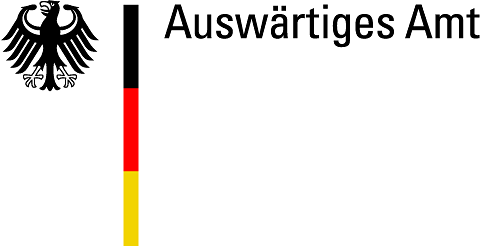 Міністерство закордонних справНімеччини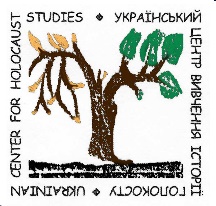 Український центр вивчення історії Голокосту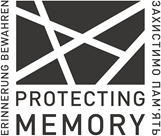 Проект «Захистимо пам’ять»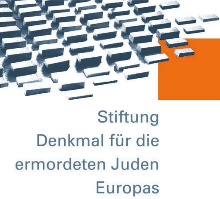 Фундація Меморіал вбитим євреям Європи